МІНІСТЕРСТВО ОСВІТИ І НАУКИ УКРАЇНИНаціональний університет «Чернігівська політехніка»Навчально-науковий інститут електронних та інформаційних технологійКафедра інформаційних технологій та програмної інженерії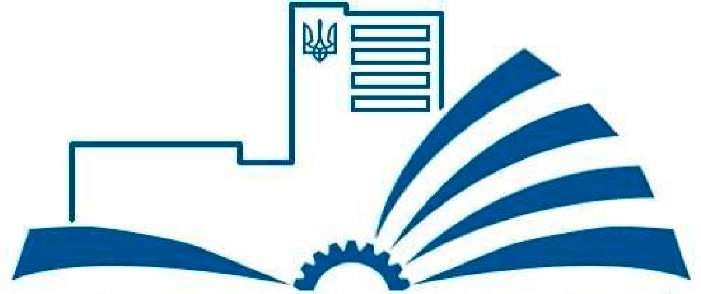 ОСВІТНЬО-ПРОФЕСІЙНА ПРОГРАМАІнженерія програмного забезпеченняДругого рівня вищої освітиза спеціальністю 121 «Інженерія програмного забезпечення»галузь знань 12 Інформаційні технологіїКваліфікація: магістр з інженерії програмного забезпеченняЗАТВЕРДЖЕНО ВЧЕНОЮ РАДОЮГолова вченої ради ________________ /О.О.Новомлинець/(протокол № __ від «__» _______ 2021 р.)Освітня програма вводиться в дію з «01»вересня  2021 р.Ректор________________ / О.О. Новомлинець/(наказ № __ від «__» ________ 2021р.)Чернігів 2021 р.ПЕРЕДМОВАРозроблено робочою групою спеціальності № 121 Інженерія програмного забезпечення у складі:Білоус Ірина Володимирівна, кандидат технічних наук, завідувач кафедри інформаційних технологій та програмної інженерії Національного університету «Чернігівська політехніка», гарант освітньої програмиДорош Марія Сергіївна, доктор технічних наук, доцент, професор кафедри інформаційних технологій та програмної інженерії Національного університету «Чернігівська політехніка»Трунова Олена Василівна, кандидат педагогічних наук, доцент, доцент кафедри інформаційних технологій та програмної інженерії Національного університету «Чернігівська політехніка»Розроблено на основі стандарту вищої освіти за спеціальністю 121 "Інженерія програмного забезпечення" галузі знань 12 "Інформаційні технології" для другого (магістерського) рівня вищої освіти, затвердженого Наказом Міністерства освіти і науки України від "17" листопада 2020 р. № 1424Додаються рецензії таких стейкхолдерів:1. Лисецького Юрія Михайловича, д.т.н., генерального директора ДП «ЕС ЕНД ТІ Україна»2. Рись Ольги Олександрівни, координаторки Чернігівського ІТ кластеруПрофіль освітньої програми зі спеціальності 121 «Інженерія програмного забезпечення» 2 Перелік компонент освітньо-професійної програми та їх логічна послідовність2.1. Перелік компонент ОП2.2 Структурно-логічна схема ОППослідовність навчальної діяльності здобувача за денною формою навчання:3 Форма атестації здобувачів вищої освіти освітньо-професійної програмиАтестація випускників освітньої програми спеціальності 121 Інженерія програмного забезпечення проводиться у формі відкритого та публічного захисту кваліфікаційної роботи. Кваліфікаційна робота ставить за мету визначення загального науково-технічного, професійного та культурного рівнів претендента на ступінь вищої освіти магістра шляхом контролю його знань та вмінь, оцінку здатності самостійно проводити аналіз поставленої задачі, формулювати мету, завдання та висновки, подавати письмово та усно матеріал роботи та представляти результати під час публічного захисту.Атестація завершується видачею документу встановленого зразка про присудження йому ступеня магістра із присвоєнням кваліфікації магістр з інженерії програмного забезпечення .Вимоги до кваліфікаційної роботи: Перевірка на плагіат, розміщення на офіційному сайті Університету, або сайті кафедри інформаційних технологій та програмної інженерії. На плагіат перевіряється зміст теоретичного обґрунтування проблеми, аналіз існуючих досліджень, математичні, схемотехнічні та конструктивні аспекти вирішення наукових та технічних задач.Матриця відповідності програмних компетентностей компонентам освітньої програмиМатриця забезпечення програмних результатів навчання компонентам освітньої програми1 – Загальна інформація1 – Загальна інформаціяПовна назва вищого навчального закладу та структурного підрозділуНаціональний університет «Чернігівська політехніка»Навчально-науковий інститут електронних та інформаційнихтехнологій Кафедра інформаційних технологій та програмної інженерії Ступінь вищої освіти та назва кваліфікації мовою оригіналуМагістрМагістр з інженерії програмного забезпеченняОфіційна назва освітньої програмиІнженерія програмного забезпеченняТип диплому та обсяг освітньої програмиТип диплому – диплом магістра, одиничний.90 кредитів ЄКТС,Термін навчання 1 рік 4 місяціНаявність акредитаціїАкредитація освітньо-професійної програми «Інженерія програмного забезпечення» освітнього ступеня магістр. Сертифікат про акредитацію серія УД № 26014127 від 04.11.2020 року. Термін дії сертифіката до 01.07.2024 рокуЦикл/рівень вищої освітиНРК України - 7 рівень, QF-EHEA – другий цикл, EQF-LLL - 7 рівеньПередумовиНаявність ступеня бакалавра за спеціальністю 121 «Інженерія програмного забезпечення»При вступі на базі бакалаврського рівня вищої освіти за іншими спеціальностями передбачено перевірку набуття особою компетентностей та результатів навчання, що визначені стандартом вищої освіти за спеціальністю 121 «Інженерія програмного забезпечення» для першого (бакалаврського) рівня вищої освіти.Мова (и) викладання Українська, англійськаТермін дії освітньої програмиТермін дії до 01.07.2024 року або до заміни новоюІнтернет адреса постійного розміщення опису освітньої програмиhttps://op.stu.cn.ua/view/total_view.php 2 – Мета освітньої програми2 – Мета освітньої програмиМетою ОП є підготовка фахівців, здатних розв’язувати складні задачі і проблеми з розроблення, забезпечення якості, впровадження та супроводу програмних засобів, що передбачає проведення прикладних досліджень, спрямованих на вирішення актуальних завдань інноваційного характеру в різних предметних галузях.Метою ОП є підготовка фахівців, здатних розв’язувати складні задачі і проблеми з розроблення, забезпечення якості, впровадження та супроводу програмних засобів, що передбачає проведення прикладних досліджень, спрямованих на вирішення актуальних завдань інноваційного характеру в різних предметних галузях.3 – Характеристика освітньої програми3 – Характеристика освітньої програмиПредметна область (галузь знань, спеціальність, спеціалізація (за наявності))Галузь знань 12 Інформаційні технології.Спеціальність 121 «Інженерія програмного забезпечення».Орієнтація освітньої програмиОсвітньо-професійна – магістра.Основний фокус освітньої програми та спеціалізаціїЗагальний акцент сфокусовано на системному аналізі здобутків провідних світових дослідників та розробників в галузі програмної інженерії з врахуванням існуючих та інноваційних вимог, сформованих на глобальному ринку інформаційних технологій. Особливості програми :Формування компетентностей, які надають системне бачення в процесах прикладних досліджень,  за рахунок участі в міжнародних проектах та заходах, партнерства з вітчизняними та закордонними закладами освіти та науки, а також ІТ-компаніями.4 – Придатність випускників до працевлаштування та подальшого навчання4 – Придатність випускників до працевлаштування та подальшого навчанняПридатність до працевлаштуванняНазви професій згідно Національного класифікатора України (ДК 003:2010):2132.2 інженер-програміст;2132.2 програміст (база даних);2132.2 програміст прикладний;2132.2 програміст системний;3121.1 фахівець з інформаційних технологій;3121.1 фахівець з розробки та тестування програмного забезпечення;3121.1 фахівець з розроблення комп’ютерних програм;2310.2 асистент;2310.2 викладач вищого навчального закладуПодальше навчанняМожливість продовжити навчання за освітньою програмою третього рівня вищої освіти5 – Викладання та оцінювання5 – Викладання та оцінюванняВикладання та навчанняОсновні підходи, методи та технології, які використовуються у даній програмі: проблемно-орієнтоване навчання, електронне навчання в системі Moodle, самонавчання, навчання на основі досліджень.Викладання проводиться у вигляді: лекцій, мультимедійних лекцій, семінарів, практичних занять, лабораторних робіт, самостійного навчання, індивідуальних занять.ОцінюванняУсні та письмові екзамени, практика, курсові роботи та проекти, презентації тощо.6 – Програмні компетентності6 – Програмні компетентностіІнтегральна компетентністьЗдатність розв'язувати складні задачі і проблеми інженерії програмного забезпечення, що передбачає проведення прикладних  досліджень та/або здійснення інновацій в умовах невизначеності вимог.Загальні компетентностіЗК01. Здатність до абстрактного мислення, аналізу та синтезу.Загальні компетентностіЗК02. Здатність спілкуватися іноземною мовою як усно, так і письмово.Загальні компетентностіЗК03. Здатність проводити дослідження на відповідному рівні.Загальні компетентностіЗК04. Здатність спілкуватися з представниками інших професійних груп різного рівня (з експертами інших галузей знань/видів економічної діяльності).Загальні компетентностіЗК05. Здатність генерувати нові ідеї (креативність).Загальні компетентностіЗК06. Здатність забезпечувати ефектну роботу команди та рухатися до спільної мети.Загальні компетентностіЗК07. Здатність до реалізації інноваційних розробок та проєктів.Загальні компетентностіЗК08. Здатність до ініциативності, відповідальності та навичок до превентивного і аварійного планування, управління заходами безпеки професійної діяльності, уміння приймати рішення у складних та непередбачуваних ситуаціяхФахові компетентностіСК01. Здатність аналізувати предметні області, формувати, класифікувати вимоги до програмного забезпечення.Фахові компетентностіСК02. Здатність розробляти і реалізовувати наукові та/або прикладні проекти у сфері інженерії програмного забезпечення.Фахові компетентностіСК03. Здатність проєктувати архітектуру програмного забезпечення, моделювати процеси функціонування окремих підсистем в модулів.Фахові компетентностіСК04. Здатність розвивати і реалізовувати нові конкурентоспроможні ідеї в інженерії програмного забезпечення.Фахові компетентностіСК05. Здатність розробляти, аналізувати та застосовувати специфікації, стандарти, правила і рекомендації в сфері інженерії програмного забезпечення.Фахові компетентностіСК06. Здатність ефективно керувати фінансовими, людськими, технічними та іншими ресурсами у сфері інженерії програмного забезпечення.Фахові компетентностіСК07. Здатність критично осмислювати проблеми у галузі інформаційних технологій та на межі галузей знань, інтегрувати відповідні знання та розв’язувати складні задачі у широких або мультидисциплінарних контекстах.Фахові компетентностіСК08. Здатність розробляти і координувати процеси, етапи та ітерації життєвого циклу програмного забезпечення.Фахові компетентностіСК09. Здатність забезпечувати якість програмного забезпечення.Фахові компетентностіСК10. Здатність розробляти та впроваджувати програмнезабезпечення в проблемних областях, які визначають науково-технічний прогрес.Фахові компетентностіСК11. Здатність здійснювати науково-педагогічну діяльність у закладах вищої освіти та наукових структурах.7 – Програмні результати навчання (ПРН)7 – Програмні результати навчання (ПРН)РН01. Знати і застосовувати сучасні професійні стандарти і інші нормативно-правові документи з інженерії програмного забезпечення.РН02. Оцінювати і вибирати ефективні методи і моделі розроблення, впровадження, супроводу програмного забезпечення та управління відповідними процесами на всіх етапах життєвого циклу.РН03. Будувати і досліджувати моделі інформаційних процесів у прикладній області.РН04. Виявляти інформаційні потреби і класифікувати дані для проєктування програмного забезпечення.РН05. Розробляти, аналізувати, обґрунтовувати та систематизувати вимоги до програмного забезпечення.РН06. Розробляти і оцінювати стратегії проєктування програмних засобів; обґрунтовувати, аналізувати і оцінювати варіанти проєктних рішень з точки зору якості кінцевого програмного продукту, ресурсних обмежень та інших факторів.РН07. Аналізувати, оцінювати і застосовувати на системному рівні сучасні програмні та апаратні платформи для розв’язання складних задач інженерії програмного забезпечення.РН08. Розробляти і модифікувати архітектуру програмного забезпечення для реалізації вимог замовника.РН09. Обґрунтовано вибирати парадигми і мови програмування для розроблення програмного забезпечення; застосовувати на практиці сучасні засоби розроблення програмного забезпечення.РН10. Модифікувати існуючі та розробляти нові алгоритмічні рішення детального проєктування програмного забезпечення.РН11. Забезпечувати якість на всіх стадіях життєвого циклу програмного забезпечення, у тому числі з використанням релевантних моделей та методів оцінювання, а також засобів автоматизованого тестування і верифікації програмного забезпечення.РН12. Приймати ефективні організаційно-управлінські рішення в умовах невизначеності та зміни вимог, порівнювати альтернативи, оцінювати ризики.РН13. Конфігурувати програмне забезпечення, керувати його змінами та розробленням програмної документації на всіх етапах життєвого циклу.РН14. Прогнозувати розвиток програмних систем та інформаційних технологій.РН15. Здійснювати реінжиніринг програмного забезпечення відповідно до вимог замовника.РН16. Планувати, організовувати та здійснювати тестування, верифікацію та валідацію програмного забезпечення.РН17. Збирати, аналізувати, оцінювати необхідну для розв’язання наукових і прикладних задач інформацію, використовуючи науково-технічну літературу, бази даних та інші джерела.РН18. Комплексувати програмні засоби, враховуючи процеси збирання, інтеграції, розгортання програмного забезпечення, супроводження контролю версій програмного коду.РН19 Розробляти і викладати спеціальні дисципліни з професійної освіти у закладах вищої освітиРН01. Знати і застосовувати сучасні професійні стандарти і інші нормативно-правові документи з інженерії програмного забезпечення.РН02. Оцінювати і вибирати ефективні методи і моделі розроблення, впровадження, супроводу програмного забезпечення та управління відповідними процесами на всіх етапах життєвого циклу.РН03. Будувати і досліджувати моделі інформаційних процесів у прикладній області.РН04. Виявляти інформаційні потреби і класифікувати дані для проєктування програмного забезпечення.РН05. Розробляти, аналізувати, обґрунтовувати та систематизувати вимоги до програмного забезпечення.РН06. Розробляти і оцінювати стратегії проєктування програмних засобів; обґрунтовувати, аналізувати і оцінювати варіанти проєктних рішень з точки зору якості кінцевого програмного продукту, ресурсних обмежень та інших факторів.РН07. Аналізувати, оцінювати і застосовувати на системному рівні сучасні програмні та апаратні платформи для розв’язання складних задач інженерії програмного забезпечення.РН08. Розробляти і модифікувати архітектуру програмного забезпечення для реалізації вимог замовника.РН09. Обґрунтовано вибирати парадигми і мови програмування для розроблення програмного забезпечення; застосовувати на практиці сучасні засоби розроблення програмного забезпечення.РН10. Модифікувати існуючі та розробляти нові алгоритмічні рішення детального проєктування програмного забезпечення.РН11. Забезпечувати якість на всіх стадіях життєвого циклу програмного забезпечення, у тому числі з використанням релевантних моделей та методів оцінювання, а також засобів автоматизованого тестування і верифікації програмного забезпечення.РН12. Приймати ефективні організаційно-управлінські рішення в умовах невизначеності та зміни вимог, порівнювати альтернативи, оцінювати ризики.РН13. Конфігурувати програмне забезпечення, керувати його змінами та розробленням програмної документації на всіх етапах життєвого циклу.РН14. Прогнозувати розвиток програмних систем та інформаційних технологій.РН15. Здійснювати реінжиніринг програмного забезпечення відповідно до вимог замовника.РН16. Планувати, організовувати та здійснювати тестування, верифікацію та валідацію програмного забезпечення.РН17. Збирати, аналізувати, оцінювати необхідну для розв’язання наукових і прикладних задач інформацію, використовуючи науково-технічну літературу, бази даних та інші джерела.РН18. Комплексувати програмні засоби, враховуючи процеси збирання, інтеграції, розгортання програмного забезпечення, супроводження контролю версій програмного коду.РН19 Розробляти і викладати спеціальні дисципліни з професійної освіти у закладах вищої освіти8 – Ресурсне забезпечення реалізації програм8 – Ресурсне забезпечення реалізації програмКадрове забезпеченняНауково-педагогічні працівники НУ «Чернігівська політехніка», які забезпечують виконання Ліцензійних умовМатеріально-технічне забезпеченняСучасне програмно-апаратне забезпечення інформаційно-комунікаційних технологій, комп’ютерні класи, мультимедійний комплекс, сучасна оргтехнікаІнформаційне та навчально-методичне забезпеченняСистема управління навчанням MOODLE, паперовий та електронний варіант навчально-методичного забезпечення навчального процесуВиконання Ліцензійних умов за рахунок використання фонду наукової бібліотеки НУ «Чернігівська політехніка» та міжбібліотечного абонементу.9 – Академічна мобільність9 – Академічна мобільністьНаціональна кредитна мобільністьДопускаються індивідуальні угоди про академічну мобільність для навчання та проведення досліджень в університетах та наукових установах України.Міжнародна кредитна мобільністьАкадемічна мобільність здобувачів здійснюється на підставі укладення угод про співробітництво між іноземним або вітчизняним вищим навчальним закладом (далі - «ВНЗ-партнери») та Університетом, за узгодженими та затвердженими в установленому порядку індивідуальними навчальними планами студентів та програмами навчальних дисциплін.Навчання іноземних здобувачів вищої освітиНе передбачено.Код н/дКомпонент освітньої програми (навчальні дисципліни, курсові проекти (роботи), практики, кваліфікаційна робота)Кількість кредитівФорма підсумкового контролю1234Обов'язкові компоненти ОПОбов'язкові компоненти ОПОбов'язкові компоненти ОПОбов'язкові компоненти ОПОК1Іноземна мова за професійним спрямуванням4ЗАЛІКОК2Цивільний захист та охорона праці в галузі3ЗАЛІКОК3Технології розробки та супроводження програмного забезпечення систем4ІСПИТОК4Програмне забезпечення робототехнічнихкомплексів4ІСПИТОК5Методи дослідження предметної області4ІСПИТОК6Комплексний курсовий проект3ЗАЛІКОК7Моделювання знань та інтелектуальний аналіз даних4ІСПИТОК8Моделювання, аналіз та інструментальні засоби безпеки комп'ютерних мереж3ЗАЛІКОК9Методи і засоби забезпечення якості програмного забезпечення4ІСПИТОК10Start-up and Innovative IT Project Management4ІСПИТЗагальний обсяг обов’язкових компонент:                    37Загальний обсяг обов’язкових компонент:                    37Загальний обсяг обов’язкових компонент:                    37Загальний обсяг обов’язкових компонент:                    37Вибіркові компоненти ОПВибіркові компоненти ОПВибіркові компоненти ОПВибіркові компоненти ОПВК1Педагогіка і методика навчання в вищій школі4ЗАЛІКВК2Вища освіта і Болонський процес4ЗАЛІКВК3CASE-технології візуального проектування інформаційних комп`ютерних систем5ІСПИТВК4Інформаційні системи проектування програмного забезпечення5ІСПИТВК5Комп'ютерні системи штучного інтелекту4ІСПИТВК6Інтелектуальні комп’ютерні системи4ІСПИТВК7Системний аналіз 4ЗАЛІКВК8Сучасні методи моделювання складних систем4ЗАЛІКВК9Multimedia, Internet та Intranet технології в освітній і науковій роботі3ЗАЛІКВК10Інформаційне та методичне забезпечення освітньої і наукової діяльності3ЗАЛІКВК11Логіка і формальні системи3ЗАЛІКВК12Теорія оптимізації програмних систем3ЗАЛІКЗагальний обсяг вибіркових компонент:                        23Загальний обсяг вибіркових компонент:                        23Загальний обсяг вибіркових компонент:                        23Загальний обсяг вибіркових компонент:                        23Практична підготовкаП1Переддипломна практика11ЗАЛІКПідготовка до атестаціїА1Випускна кваліфікаційна робота19ЗАХИСТЗАГАЛЬНИЙ ОБСЯГ ОСВІТНЬОЇ ПРОГРАМИ         90ЗАГАЛЬНИЙ ОБСЯГ ОСВІТНЬОЇ ПРОГРАМИ         90ЗАГАЛЬНИЙ ОБСЯГ ОСВІТНЬОЇ ПРОГРАМИ         90ЗАГАЛЬНИЙ ОБСЯГ ОСВІТНЬОЇ ПРОГРАМИ         90СеместрВиди навчальної діяльності129 крДисципліни циклу загальної підготовки ОК1(2) Дисципліни циклу професійної підготовки ОК3(4) ОК4(4) ОК5(4) ОК9(4) Дисципліни циклу загальної підготовки за вільним вибором ВК1/ВК2 (4) Дисципліни циклу професійної підготовки за вільним вибором ВК7/ВК8 (4) ВК9/ВК10 (3)231 крДисципліни циклу загальної підготовки ОК1(2) ОК2(3)Дисципліни циклу професійної підготовки ОК6(3) ОК7(4) ОК8(3) ОК10(4)Дисципліни циклу професійної підготовки за вільним вибором ВК3/ВК4 (5) ВК5/ВК6 (4) ВК11/ВК12 (3)330 крПрактична підготовка      П1(11)Підготовка випускної кваліфікаційної роботи   А1(19)ОК1ОК2ОК3ОК4ОК5ОК6ОК7ОК8ОК9ОК10ВК1ВК2ВК3ВК4ВК5ВК6ВК7ВК8ВК9ВК10ВК11ВК12П1А1ЗК1++++++++++++++++++++++ЗК2+++ЗК3+++++++ЗК4++++++++++ЗК5++++++++++++++++ЗК6+++++++++++ЗК7+++++++++ЗК8+СК1+++++++++++++СК2++++++++++++++СК3++++++++СК4+++++++СК5+++++++++++СК6++++++СК7++++++++++++++++СК8+++++++СК9++++СК10+++++++СК11++++ОК1ОК2ОК3ОК4ОК5ОК6ОК7ОК8ОК9ОК10ВК1ВК2ВК3ВК4ВК5ВК6ВК7ВК8ВК9ВК10ВК11ВК12П1А1РН 1+++++++++++++++РН 2+++++++РН 3+++++++++++РН 4++++++++++++++РН 5++++++++++РН 6++++++++++РН 7++++++++++РН 8+++++++++РН 9++++++++РН 10+++++++РН 11++++РН 12+++++++РН 13+++++РН 14+++++++РН 15++++РН 16++++РН 17+++++++++++++++РН 18++++РН 19+++++